Приложение к решению от «20» ноября 2018 г. № 2-4 р.СХЕМА ГРАНИЦ МУНИЦИПАЛЬНОГО ОБРАЗОВАНИЯПЕТРОПАВЛОВСКИЙ СЕЛЬСОВЕТ БАЛАХТИНСКОГО РАЙОНА КРАСНОЯРСКОГО КРАЯПлощадь: 31480,02 га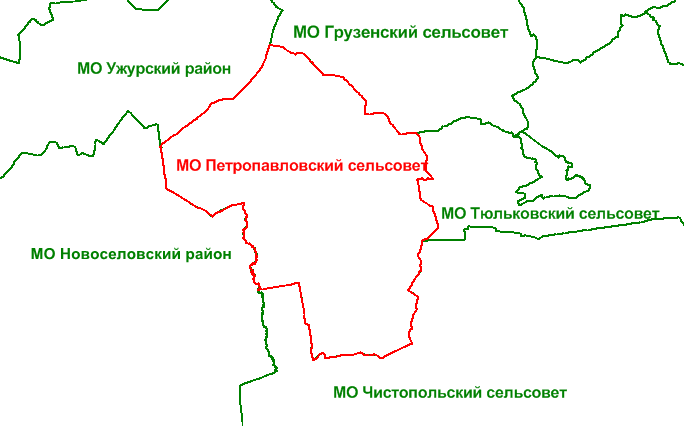 Масштаб 1:300 000Условные обозначения:- измененная (уточненная) граница муниципального образования- границы смежных муниципальных образований